Сумська міська радаВиконавчий комітетРІШЕННЯЗаслухавши інформацію військового комісара Сумського міського військового комісаріату Хлопоніна А.І. «Про стан ведення військового обліку громадян на території міста Суми у 2017 році», з метою якісного забезпечення ведення військового обліку громадян на території   міста Суми у 2018 році, відповідно до Закону України «Про військовий обов'язок і військову службу», Порядку організації та ведення військового обліку призовників і військовозобов’язаних, затвердженого постановою Кабінету Міністрів України від 7 грудня 2016 року № 921, розпорядження голови Сумської обласної державної адміністрації від 18.01.2018 № 26-ОД «Про стан ведення військового обліку громадян на території Сумської області та завдання на 2018 рік», керуючись пунктом 1 частини другої статті 52 Закону України «Про місцеве  самоврядування в Україні» виконавчий комітет Сумської міської радиВИРІШИВ:1. Інформацію військового комісара Сумського міського військового комісаріату Хлопоніна А.І. «Про стан ведення військового обліку на території міста Суми у 2017 році» взяти до відома, згідно з додатком 1.2. Затвердити:1.1.  План заходів з військово-облікової роботи на території міста Суми на 2018 рік, згідно з додатком 2.	1.2. План звіряння облікових даних Сумського міського військового комісаріату з обліковими даними виконавчих органів Сумської міської ради, комунальних підприємств та установ Сумської міської ради, підприємств, установ та організацій, навчальних закладів міста Суми на 2018 рік, згідно з додатком 3.1.3. План проведення перевірок стану військового обліку в виконавчих органах Сумської міської ради, комунальних підприємствах та установах Сумської міської ради, підприємствах, установах та організаціях, навчальних закладах міста Суми на 2018 рік, згідно з додатком 4.1.4. План проведення  спільних перевірок виконавчим комітетом Сумської міської ради та Сумським міським військовим комісаріатом стану військового обліку у виконавчих органах Сумської міської ради, комунальних підприємствах та установах, що перебувають у сфері управління Сумської міської ради, на підприємствах, установах та організаціях міста Суми, яким доведені мобілізаційні завдання на особливий період, на 2018 рік, згідно з додатком 5.2. Військовому комісару Сумського міського військового комісаріату  інформувати виконавчий комітет Сумської міської ради про стан виконання  планових заходів, визначених цим рішенням, до 15 грудня 2018 року.3. Організацію виконання даного рішення покласти на військового комісара Сумського міського військового комісаріату, керівників підприємств, організацій, установ і навчальних закладів міста незалежно від підпорядкування та форм власності та заступників міського голови згідно з розподілом обов’язків.Міський голова                                                                               О.М. ЛисенкоКононенко С.В. 700-519Розіслати: Кононенку С.В., Хлопоніну А.І.Додаток  1до рішення виконавчого комітетувід                           №	Інформаціяпро стан ведення військового обліку громадян на території міста Суми                у 2017 році	Робота Сумського міського військового комісаріату щодо ведення військового обліку і бронювання  військовозобов'язаних та призовників                      на підприємствах, в установах і організаціях м. Суми у 2017 році була організована згідно вимог Закону України «Про  військовий  обов'язок і військову службу», постанов Кабінету Міністрів України від 04.02.2015 р. № 45 «Про затвердження Порядку бронювання військовозобов’язаних за органами державної влади, органами місцевого самоврядування та підприємствами, установами і організаціями на період мобілізації та на воєнний час», від 07.12.2016 р. № 921 «Про затвердження Порядку організації та ведення військового обліку призовників і військовозобов’язаних», наказу МО України від 15.12.2010 р.  № 660. Протягом  2017 року були проведені звірки в 292 підприємствах, установах, організаціях та навчальних закладах. Із них на 52 підприємствах, установах, організаціях та навчальних закладах комісією Сумського МВК була проведена перевірка стану військового обліку. За результатами проведених перевірок встановлено, що військовий облік військовозобов'язаних  на підприємствах, установах, організаціях та навчальних закладах заведений і ведеться у відповідності до вимог чинного законодавства.	У кращу сторону з питань організації та ведення військового обліку відмічене ПАТ «Сумихімпром» (інспектор з обліку та бронювання військовозобов’язаних відділу кадрів Калініченко В.В.) та КУ «Сумська міська клінічна лікарня № 1» (начальник відділу кадрів Бондаренко Н.О.).Облік військовозобов’язаних і призовників на підприємствах, установах та організаціях  передбачає виконання наступних заходів:- перевірка у громадян під час прийняття на роботу (навчання) наявності військово-облікових документів (у військовозобов'язаних - військових квитків або тимчасових посвідчень (замість військових квитків), а у призовників - посвідчень про приписку до призовних дільниць). Приймання на роботу (навчання) військовозобов'язаних та призовників здійснюється тільки після взяття їх на військовий облік у військових комісаріатах, а також у разі перебування на військовому обліку у Службі безпеки України;- повідомлення в семиденний термін у військові комісаріати про всіх військовозобов'язаних та призовників, прийнятих на роботу (навчання) чи звільнених з роботи (відрахованих з навчального закладу);Продовження додатка - оповіщення на вимогу військових комісаріатів військовозобов'язаних та призовників про їх виклик до військового комісаріату і забезпечення їх своєчасного прибуття за цим викликом;- забезпечення повноти, достовірності та якості обліку всіх військовозобов'язаних і призовників на підприємствах, установах, організаціях   і навчальних закладах, відповідно до чинного законодавства;- ведення картотеки персонального обліку військовозобов`язаних і призовників, які працюють на підприємстві;- підтримання постійної взаємодії з військовим комісаріатом з питань строків та способів звірки даних особових карток, списків військовозобов'язаних, списків призовників з обліковими даними військового комісаріату, внесення відповідних змін до них та з питань оповіщення військовозобов'язаних та призовників;- організація періодичної звірки особових карток, списків військовозобов'язаних, списків призовників із записами у військових квитках та посвідченнях про приписку до призовних дільниць. Не рідше одного разу на рік проведення звірки особових карток працівників з обліковими даними військового комісаріату;- внесення в п'ятиденний термін до особових карток працівників змін, які стосуються сімейного стану, місця проживання, освіти, місця роботи і посади військовозобов'язаних та призовників. Про всі зміни до 5 числа щомісяця повідомляти військовий комісаріат донесенням про зміну облікових даних;- приймання під розписку від військовозобов'язаних і призовників їх військово-облікових документів для подання у військовий комісаріат, звіряння з особовими картками, списками військовозобов'язаних та списками призовників;- своєчасне оформлення бронювання військовозобов'язаних за підприємствами, установами і організаціями на період мобілізації та на воєнний час;- складання і не пізніше 1 грудня поточного року подавання до військового комісаріату списків громадян, які підлягають приписці до призовних дільниць;- здійснення постійного контролю за виконанням заходів допризовної підготовки, приписки до призовних дільниць, дотриманням правил військового обліку, проведенням роз'яснювальної роботи серед громадян України про виконання обов'язків щодо військового обліку. Повідомлення про військовозобов'язаних та призовників, які порушили вимоги законодавства про військовий обов'язок і військову службу, надсилаються у військовий комісаріат для притягнення винних до відповідальності згідно з законом;- ведення журналу перевірок та звірок стану обліку військовозобов'язаних і призовників.	Сумським МВК з питань обліку і бронювання військовозобов’язаних підприємств, організацій, установ, учбових закладів незалежно від підпорядкування та форм власності, проведена така  робота:- уточнений з обласним статистичним управління перелік підприємств, розташованих на території міста Суми;Продовження додатка- заплановано комплексних перевірок підприємств - 51, перевірено – 52;- заплановано перевірок стану військового обліку і бронювання підприємств державного підпорядкування - 30, перевірено - 30 .- заплановано перевірок військового обліку і бронювання підприємств недержавної форми власності - 19, перевірено - 20.- заплановано провести звірку форми П-2 підприємств з військкоматом - 292, звірено - 292;- всього заброньовано - 1109;- анульовано бронювання - 208;- заплановані заняття з військово-обліковими працівниками проведені;- постійно під час перевірки проводились заняття по практичній роботі щодо військового обліку і бронювання;- проводилась робота по оновленню документації військово-облікових працівників;- постійно проводилась робота по прийняттю на військовий облік військовозобов’язаних і зняття з військового обліку, виявлення і постановка на військовий облік жінок, які мають дефіцитні для ЗСУ спеціальності.У ході перевірок було виявлено, що не всі питання військового обліку і бронювання військовозобов’язаних відпрацьовуються згідно керівних документів. Так, персональний облік військовозобов’язаних, за який відповідають керівники підприємств, установ, організацій, навчальних закладів, має ряд порушень, а саме: - не завжди військовозобов’язані повідомляють про зміну місця роботи, посади, місця проживання, сімейного стану, що проводить до зниження якості військового обліку. Ці порушення були виявлені майже на усіх підприємствах, на яких було проведено перевірку.Особливої уваги потребує питання бронювання військовозобов’язаних за підприємствами, установами та організаціями, де вони працюють. Бронювання здійснюється з метою планового переведення народного господарства держави з оголошенням мобілізації на умови роботи особливого періоду та забезпечення безперервної роботи  органів державної влади та управління, об’єднань, підприємств, установ, організацій, навчальних закладів. Тому це питання повинно бути під особливим контролем керівників підприємств. Бронювання проводиться відповідно до переліків, затверджених постановою КМУ від 04.02.2015 №45 «Про затвердження Порядку бронювання військовозобов’язаних за органами державної влади, органами місцевого самоврядування та підприємствами, установами і організаціями на період мобілізації та на воєнний час».Військовий комісар Сумського міського військового комісаріату                                                                  А.І. ХлопонінДодаток 2										до рішення виконавчого комітету                                 				від                          №                  «Затверджено»Рішенням виконавчого комітетувід                             № План заходів з військово-облікової роботи на території міста Суми на 2018 рік Продовження додатка													                                                                Продовження додатка													                                                                Продовження додатка													                                                                Продовження додатка													                                                                Продовження додатка													                                                                Продовження додаткаВійськовий комісар Сумського міського військового комісаріату                                                								       А.І. ХлопонінДодаток 3до рішення виконавчого комітетувід              №                  «Затверджено»Рішенням виконавчого комітетувід                             № ПЛАНзвіряння облікових даних Сумського міського військового комісаріату з обліковими даними виконавчих органів Сумської міської ради, комунальних підприємств та установ Сумської міської ради, підприємств, установ та організацій, навчальних закладів міста Суми на 2018 рік        Продовження додатка                                                               											                    Продовження додатка                                                               											                    Продовження додатка                                                               											                    Продовження додатка                                                               											                    Продовження додатка                                                               											                    Продовження додатка                                                               											                    Продовження додатка                                                               											                    Продовження додатка                                                               											                    Продовження додатка                                                               											                    Продовження додатка                                                               											                    Продовження додатка                                                               											                    Продовження додатка                                                               											                    Продовження додатка                                                               											                    Продовження додатка																                    Продовження додаткаВійськовий комісар Сумського міського військового комісаріату                                                                                               			                          А.І. ХлопонінДодаток 4до рішення виконавчого комітетувід                          №                  «Затверджено»Рішенням виконавчого комітетувід                             № ПЛАНпроведення перевірок Сумським міським військовим комісаріатом стану військового обліку в виконавчих органах Сумської міської ради,  комунальних підприємствах та установах Сумської міської ради, підприємствах, установах та організаціях усіх форм власності, навчальних закладах міста Суми на 2018 рік                                                               											                            Продовження додатка                                                                                										                            Продовження додатка														                                                    Продовження додаткаВійськовий комісар Сумського міського військового комісаріату                                                                  						                       А.І. ХлопонінДодаток 5до рішення виконавчого комітетувід                          №                 «Затверджено»Рішенням виконавчого комітетувід                             № Планпроведення  спільних перевірок виконавчим комітетом Сумської міської ради та Сумським міським військовим комісаріатом стану військового обліку у виконавчих органах Сумської міської ради, комунальних підприємствах та установах, що перебувають у сфері управління Сумської міської ради, на підприємствах, установах та організаціях міста Суми, яким доведені мобілізаційні завдання на особливий період, на 2018 рікЗаступник міського голови з питаньдіяльності виконавчих органів ради                                         М.О. Галицький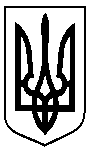 Проект                                          Оприлюднено«__» ______ 2018 р.від                  № Про стан  ведення військового обліку громадян на території 
міста Суми у 2017 році та завдання на 2018 рік№з/пНайменування заходівТермін проведенняВідповідальнийза виконанняПримітка12345І. Організаційні заходиІ. Організаційні заходиІ. Організаційні заходиІ. Організаційні заходиІ. Організаційні заходи1.Проведення занять з питань організації та ведення військового обліку та бронювання з відповідальними за ведення військового обліку та бронювання в Сумській міській раді, виконавчих органах, комунальних підприємствах, установах та організаціях, що належать до сфери управління Сумської міської ради, підприємств, установ та організацій міста Суми та методичне забезпечення заходів з військового обліку та бронювання.за окремим графікомСумський МВК, відділ з питань взаємодії з правоохоронними органами та оборонної роботи  2.Підготовка, погодження з Сумським МВК та подання в установленому порядку звітів про чисельність працюючих та військовозобов’язаних, які заброньовані згідно з переліками посад і професій, у виконавчому комітеті Сумської міської ради (додаток 4 до Порядку бронювання військовозобов'язаних за органами державної влади, іншими державними органами, органами місцевого самоврядування та підприємствами, установами і організаціями на період мобілізації та на воєнний час, затвердженого постановою Кабінету Міністрів України від 4 лютого 2015 р. №45) до Сумського МВК та відділу з питань взаємодії з правоохоронними органами та оборонної роботи Сумської міської ради.до 15 січня 2019 рокуКерівники структурних підрозділів Сумської міської ради, підприємств, установ та організацій, що належать до сфери управління Сумської міської ради, особи, відповідальні  за ведення військового обліку та бронювання.3.Призначення (покладання обов’язків) відповідального за ведення військового обліку і бронювання на підприємствах, установах та організаціях, незалежно від форм власності, навчальному закладі на посадових осіб кадрового підрозділу або служби управління персоналом. Видання наказу (розпорядження) про призначення.лютий2018 рокуКерівники виконавчих органів Сумської міської ради, підприємств, установ та організацій, що належать до сфери управління Сумської міської ради, керівники підприємств, установ та організацій всіх форм власності, навчальних закладів.4.Видання розпорядчого документу (у разі відсутності) про встановлення доплати за ведення військового обліку і бронювання для посадових осіб, відповідальних за ведення військового обліку, відповідно до пункту 11 Порядку організації та ведення військового обліку призовників і військовозобов’язаних, затвердженого постановою Кабінету Міністрів України від 7 грудня 2016 р. №921.лютий2018 рокуКерівники виконавчих органів Сумської міської ради, підприємств, установ та організацій, що належать до сфери управління Сумської міської ради, керівники підприємств, установ та організацій всіх форм власності, навчальних закладів.5.Надання до Сумського МВК інформації про призначення, переміщення і звільнення осіб, відповідальних за ведення військового обліку.у семиденнийстрокВиконавчі органи Сумської міської ради, підприємства, установи та організації, що належать до сфери управління Сумської міської ради, керівники підприємств, установ та організацій всіх форм власності, навчальні заклади.6.Доведення до осіб призовного віку та військовозобов’язаних Правил військового обліку, здійснення контролю за виконанням призовниками і військовозобов’язаними встановлених правил військового обліку та проведення відповідної роз’яснювальної роботи.постійноСумський МВК, керівники та особи, відповідальні за ведення військового обліку.ІІ. Заходи з військового обліку призовників і військовозобов’язанихІІ. Заходи з військового обліку призовників і військовозобов’язанихІІ. Заходи з військового обліку призовників і військовозобов’язанихІІ. Заходи з військового обліку призовників і військовозобов’язанихІІ. Заходи з військового обліку призовників і військовозобов’язаних1.Забезпечення повноти та достовірності облікових даних призовників і військовозобов’язаних згідно з вимогами чинного законодавства України.постійноОсоби, відповідальні за ведення військового обліку.2.Взаємодія з Сумським МВК з питань строків та способів звіряння даних особових карток, списків призовників і військовозобов’язаних, їх облікових даних, внесення відповідних змін до них, а також щодо оповіщення призовників і військовозобов’язаних.постійноВиконавчі органи Сумської міської ради, підприємства, установи та організації, що належать до сфери управління Сумської міської ради, керівники підприємств, установ та організацій всіх форм власності, навчальні заклади.3.Оповіщення на вимогу військового комісаріату призовників і військовозобов’язаних про їх виклик на призовні дільниці (пункти попереднього збору) для їх приписки до призовної дільниці, призову на військову службу або на збори військовозобов’язаних та забезпечення контролю за прибуттям призовників і військовозобов’язаних до військового комісаріату.на вимогуСумського МВККерівники та особи, відповідальні за ведення військового обліку, житлово-експлуатаційні організації, інші організації або підприємства та установи, що здійснюють експлуатацію будинків, а також власники будинків.4.Перевірка у громадян під час прийняття на роботу наявності військово-облікових документів (у військовозобов’язаних - військових квитків або тимчасових посвідчень, а в призовників - посвідчень про приписку до призовних дільниць). Приймання на роботу призовників і військовозобов’язаних здійснюється тільки після взяття їх на військовий облік у Сумському МВК.постійноКерівники, особи, відповідальні за ведення військового обліку.5.Виявлення громадян України, які не перебувають, але повинні перебувати на військовому обліку відповідно до чинного законодавства, або не пройшли приписку до призовних дільниць. Направлення виявлених осіб до Сумського МВК для взяття на військовий облік військовозобов’язаних чи призовників.постійноКерівники, особи, відповідальні за ведення військового обліку.6.Провести звіряння облікових даних особових карток призовників та військовозобов’язаних, які працюють (навчаються) на підприємствах, в установах та організаціях з обліковими даними документів Сумського МВК.відповідно до графікаСумський МВК, керівники, особи, відповідальні за ведення військового обліку7.Надсилання до Сумського МВК повідомлень про зміну облікових даних призовників і військовозобов’язаних, прийнятих на роботу (навчання) чи звільнених з роботи (відрахованих з навчального закладу).у семиденний строкКерівники, особи, відповідальні за ведення військового обліку8.Внесення  до особових карток призовників і військовозобов’язаних змін щодо їх сімейного стану, місця проживання (перебування), освіти, місця роботи та посади.у п’ятиден-ний строк з дня подання документівКерівники, особи, відповідальні за ведення військового обліку.9.Надсилання до Сумського МВК повідомлення  про зміни облікових даних військовозобов’язаних і призовників та про військовозобов’язаних та призовників, які заявили про зміни у стані здоров’я.щомісяцядо 5 числаКерівники, особи, відповідальні за ведення військового обліку.10.Уточнити перелік житлово-експлуатаційних організацій, підприємств та інших організацій або установ, які здійснюють експлуатацію будинків, незалежно від підпорядкування і форми власності, домовласників, органів місцевого самоврядування, на які покладено ведення первинного обліку призовників, підрозділів по роботі з кадрами підприємств, установ, організацій незалежно від підпорядкування і форми власності та навчальних закладів, зобов'язаних подавати Сумському МВК списки громадян, які підлягають приписці до призовних дільниць, і одержати ці списки.до              01 грудня2018 рокуСумський МВК, керівники житлово-експлуатаційних організацій, підприємств, установ та організацій незалежно від підпорядкування і форм власності, які здійснюють експлуатацію будинків, а також керівники інших підприємств, установ, організацій, незалежно від підпорядкування і форм власності, навчальних закладів.11.На основі уточнених списків скласти зведений список громадян, які підлягають приписці до призовних дільниць.до 30 грудня 2018 року Сумський МВК.12.Повідомляти Сумський МВК про реєстрацію, ліквідацію підприємств, установ та організацій.щомісяця       до 5 числаГоловне управління статистики у Сумській області, управління «Центр надання адміністративних послуг у м. Суми» (за запитом).13.Здійснювати реєстрацію (зняття з реєстрації) місця проживання призовників і військовозобов'язаних лише в разі наявності в їх військово-облікових документах позначок Сумського МВК про зняття з військового обліку або перебування на військовому обліку за місцем проживання.постійноУправління «Центр надання адміністративних послуг у м. Суми».14.Повідомляти Сумський МВК про реєстрацію (зняття з реєстрації) місця проживання призовників і військовозобов'язаних.щомісяця       до 5 числаУправління «Центр надання адміністративних послуг у м. Суми».15.Інформування Сумського МВК про осіб, які порушують правила військового обліку, для притягнення їх до відповідальності згідно із законодавством України.у разі виявлення порушеньКерівники, особи, відповідальні за ведення військового обліку.16.Подання Сумському МВК інформації про зміну військовозобов’язаними і призовниками прізвища, імені та по батькові, факту реєстрації смерті громадян чоловічої статі та вилучення військових облікових документів, пільгових посвідчень.щомісяця до 5 числаЗарічний та Ковпаківський районі                 у м. Суми відділи державної реєстрації актів цивільного стану.17.Повідомлення Сумському МВК про військовозобов’язаних та призовників, які стали інвалідами.щомісяця до 5 числаВідділ охорони здоров’я Сумської міської ради, керівники медико-соціальних експертних комісій.18.Визначення військовозобов’язаних, які підлягають бронюванню згідно з переліками посад і професій, за даними обліку особових карток та  своєчасне оформлення документів для бронювання військовозобов’язаних на період мобілізації та на воєнний час.постійноКерівники, особи, відповідальні за ведення військового обліку.19.Підготовка та подання до відділу з питань взаємодії з правоохоронними органами та оборонної роботи Сумської міської ради звіту про чисельність працюючих та військовозобов’язаних, які заброньовані згідно з переліками посад та професій, станом на 1 січня поточного року, та інформації про стан роботи з бронювання військовозобов’язаних.до 25 грудня 2018 рокуКерівники, особи, відповідальні за ведення військового обліку.20.Аналіз та підготовка інформації про чисельності працюючих та військовозобов’язаних, які підлягають бронюванню, та які заброньовані згідно з переліками посад і професій на підприємствах, яким встановлені мобілізаційні завдання (замовлення) в особливий період, до Сумської обласної державної адміністрації.до 01 лютого 2019 рокуВідділ з питань взаємодії з правоохоронними органами та оборонної роботи Сумської міської ради.21.Проведення перевірок стану військового обліку у виконавчих органах Сумської міської ради, на підприємствах, установах та організаціях, що належать до сфери управління Сумської міської ради, інших підприємствах, установах та організаціях всіх форм власності, навчальних закладах м. Суми.згідно з планомСумський МВК, відділ з питань взаємодії з правоохоронними органами та оборонної роботи Сумської міської ради.22.Проведення перевірок стану військового обліку і бронювання військовозобов’язаних на підприємствах, установах та організаціях, яким встановлені мобілізаційні завдання (замовлення) в особливий період.згідно з планомВідділ з питань взаємодії з правоохоронними органами та оборонної роботи Сумської міської ради.№ппНайменування Дата проведення звіркиВідмітка про виконання№ппНайменування Дата проведення звіркиВідмітка про виконання1234Підприємства,  установи та організаціїПідприємства,  установи та організаціїПідприємства,  установи та організаціїПідприємства,  установи та організації1ТОВ «Маш-сервіс»18.012КЗК СОР СО Сумський театр драми та музичної комедії             ім. Щепкіна19.013ПАТ «Сумський завод «Енергомаш»22.014Сумська обласна державна адміністрація24.015ТОВ «Кусум –Фарм»25.016ПАТ «Сумське машинобудівне науково-виробниче об’єднання»22-24.017Обласна філармонія29.018ПАТ «Укртелеком» 30.019Державна фітосанітарна інспекція Сумської області01.0210ПАТ «Сумське ЛВУМГ»05.0211СТОВ «Піщане»07.0212ПАТ «Сумиобленерго»08.0213Зарічний районний суд12.0214ПАТ «Укртранснафта»15.0215Сумський окружний адміністративний суд16.0216ПАТ «Сумихімпром»19-20.0217ПАТ по газопостачанню та газифікації «Сумигаз»22.0218Сумський гідрометеоцентр26.0219ПАТ «Технологія»28.0220ДП «Сумський експертно-технічний центр держпраці»01.0321ПАТ «Укрхімпроект»05.0322ПАТ ПМК – 3406.0323Національний банк України Сумське обласне управління12.0324Філія СОУ ПАТ «Ощадбанк»14.0325ПАТ «Райффайзен Банк Аваль»16.0326ТОВ «Сумитеплоенерго»19.0327ПАТ «ВНДіАЕН»21.0328Прокуратура Сумської області23.0329ДП «Завод ОБ та ВТ»26.0330Концерн радіомовлення, радіозв’язку та телебачення28.0331Сумська митниця ДФС30.0332Сумський ОРТПЦ02.0433ПАТ «Сумський завод насосного та енергетичного машинобудування «Насосенергомаш»04.0434Сумські магістральні електричні мережі06.0435КУ «Сумська міська поліклініка №6»09.0436Управління охорони здоров’я Сумської ОДА11.0437КЗ СОР Сумський обласний спеціалізований диспансер радіаційного захисту населення13.0438КЗ СОР Сумське обласне патологоанатомічне бюро16.0439Сумський обласний центр екстреної медичної допомоги та медицини катастроф18.0440Сумський обласний клінічний протитуберкульозний диспансер20.0441КЗ СОР «Сумський обласний кардіологічний диспансер»23.0442ОКЗ Сумська обласна дитяча стоматологічна поліклініка25.0443КУ Сумська міська поліклініка №327.0444КУ Міська стоматологічна поліклініка30.0445КЗ СОР Сумська обласна стоматологічна поліклініка02.0546КУ Сумська міська дитяча клінічна лікарня Св. Зінаїди04.0547Сумський обласний спеціалізований будинок дитини07.0548КЗ СОР Обласний клінічний перинатальний центр09.0549КЗ СОР Сумський обласний шкірвендиспансер 11.0550КЗ СОР Сумська обласна інфекційна клінічна лікарня ім. З.Й. Красовицького14.0551КЗ СОР Сумський обласний центр профілактики і боротьби зі СНІДом16.0552КЗ СОР Обласний наркологічний диспансер18.0553КЗ СОР Сумська обласна клінічна лікарня21.0554КЗ СОР Сумське обласне бюро судово-медичної експертизи23.0555КУ «Сумська міська клінічна лікарня №1»25.0556КУ «Сумська міська клінічна лікарня №4»28.0557КУ «Сумська міська клінічна лікарня №5»30.0558КУ Сумська обласна дитяча клінічна лікарня01.0659КП «Муніципального спортивного клубу «Тенісна академія» СМР03.0660Вище професійне училище будівництва і автотранспорту19.0161Машинобудівельний коледж СумДУ19.0162Сумське вище професійне училище будівництва і дизайну19.0163Департамент соціального захисту населення СОДА19.0164Управління ПЕК та раціонального використання природних ресурсів22.0165Відділ внутрішнього аудиту СОДА22.0166ДНЗ №12 «Олімпійський»22.0167КУ Сумська ЗОШ І-ІІІ ступенів №122.0168КУ Сумська ЗОШ І-ІІІ ступенів №223.0169КУ Сумська ЗОШ І-ІІІ ступенів №323.0170КУ Сумська ЗОШ І-ІІІ ступенів №423.0171КУ Сумська ЗОШ І-ІІІ ступенів №523.0172КУ Сумська ЗОШ І-ІІІ ступенів №624.0173КУ Сумська ЗОШ І-ІІІ ступенів №724.0174КУ Сумська ЗОШ І-ІІІ ступенів №824.0175КУ Сумська ЗОШ І-ІІІ ступенів №924.0176КУ Сумська ЗОШ І-ІІІ ступенів №1029.0177КУ Сумська ЗОШ І-ІІІ ступенів №1129.0178КУ Сумська ЗОШ І-ІІІ ступенів №1229.0179КУ Сумська ЗОШ І-ІІІ ступенів №1329.0180КУ Сумська ЗОШ І-ІІІ ступенів - №1529.0181КУ Сумська ЗОШ І-ІІІ ступенів №1731.0182КУ Сумська ЗОШ І-ІІІ ступенів №1831.0183КУ Сумська ЗОШ І-ІІІ ступенів №1931.0184КУ Сумська ЗОШ І-ІІІ ступенів №2031.0185КУ Сумська ЗОШ І-ІІІ ступенів №2131.0186КУ Сумська ЗОШ І-ІІІ ступенів №2231.0187КУ Сумська ЗОШ І-ІІІ ступенів №2301.0288КУ Сумська ЗОШ І-ІІІ ступенів №2401.0289КУ Сумська ЗОШ І-ІІІ ступенів №2501.0290КУ Сумська ЗОШ І-ІІІ ступенів №2601.0291КУ Сумська ЗОШ І-ІІІ ступенів №2701.0292КУ Сумська ЗОШ І-ІІІ ступенів №2801.0293КУ Сумська ЗОШ І-ІІІ ступенів №2901.0294Сумський ДНЗ №8 «Космічний»05.0295КУ Піщанська ЗОШ І-ІІІ ступенів 05.0296ДНЗ №3 «Калинка»05.0297Сумський ДНЗ №17 «Радість»05.0298Сумський ліцей з посиленою військово-фізичною підготовкою ім. І.Г. Харитоненка 05.0299Сумський медичний коледж07.02100СумДУ07.02101Державний педагогічний університет07.02102СНАУ12.02103Інститут прикладної фізики НАН12.02104Департамент містобудування, архітектури Сумської ОДА12.02105Департамент фінансів Сумської ОДА12.02106Управління з питань взаємодії з правоохоронними органами Сумської ОДА14.02107Департамент цивільного захисту населення Сумської ОДА14.02108Департамент економ розвитку і торгівлі Сумської ОДА14.02109Департамент агропромислового розвитку Сумської ОДА14.02110Управління капітального будівництва СОДА14.02111Управління освіти і науки СМР14.02112Департамент інфраструктури СМР15.02113Відділ охорони здоров’я СМР 15.02114Управління «Інспекція з благоустрою міста Суми» СМР15.02115Департамент фінансів, економіки та інвестицій СМР15.02116Департамент освіти і науки Сумської ОДА15.02117Відділ інфраструктури СОДА15.02118Управління культури Сумської ОДА26.02119КП «Сумижитло» СМР26.02120КП «Сумське міське бюро технічної інвентаризації» СМР28.02121КП «Архітектура. Будівництво. Контроль» СМР28.02122КП «Сумитеплоенергоцентраль» СМР02.03123КП «Міськсвітло» СМР05.03124КП «Зелене будівництво» СМР05.03125КП «Спецкомбінат» СМР05.03126КП «Сумижилкомсервіс» СМР12.03127КП «Міськводоканал» СМР12.03128КП «Шляхрембуд» СМР14.03129КП «Електроавтотранс» СМР14.03130ДП «Південна залізниця»16, 19.03131ДП «Мисливське господарство Суми»20.03132ДП «Сумська біофабрика»20.03133ДБМП «Хімбуд – 2»20.03134Пожежний загін №121.03135Загін технічної служби ГУ МНС21.03136Управління ДСУ з НС у Сумській області21.03137АТЗТ «Сумський фарфоровий завод»23.03138АТВТ «Суми-Авто»26.03139ПАТ Сумбуд26.03140БМУ Житлобуд28.03141Швейна фабрика «Спецодяг»28.03142Сумський обласний художній музей28.03143ПАТ «Гуала Кложерс Україна»30.03144БМУ «Промбуд-2», ПАТ «Житлобуд»02.04145ПАТ Міжгалузеве підприємство промислової залізниці02.04146ТОВ Облавтотранс04.04147ПАТ АТП-15954 04.04148ПАТ АТП-1595504.04149ПАТ Автобаза №104.04150ПАТ Будінмашсервіс04.04151ПАТ Бурова дільниця06.04152ПАТ ВЕК Сумигазмаш06.04153ПАТ Верстотехмаш09.04154ПАТ Втормет09.04155ТОВ «АВН-2008»09.04156Альфа-СБ11.04157ТОВ «Альба-Техсервіс»11.04158ВКП «Аккад»11.04159ТОВ «Аромат»11.04160ТОВ «Ефективні рішення»13.04161Сумська виправна колонія №11613.04162ТОВ «Горобина»13.04163ДП Центр ДЗК16.04164Епіцентр – К16.04165АТБ маркет16.04166ЕКО маркет18.04167Фоззі Фуд (Сільпо)18.04168Європа-Транс ЛТД18.04169«Защита – 92»19.04170ТОВ «Імпульс»19.04171ТОВ «Кондитероптторг»19.04172ТОВ «Керамейя»20.04173ТОВ «Нотехс»20.04174ТОВ «П’ять ОК»20.04175ТОВ «Престиж Лайн»23.04176Торгово-промислова компанія23.04177ПАТ «Укртрансгаз»23.04178ТОВ «Форт-А»25.04179ТОВ НВП «Електромаш»25.04180Центральний ринок25.04181ПП «Юніта»27.04182Явір – 200527.04183Явір – 200027.04184ДП «Національні інформаційні системи» Сумська філія27.04185Благодійний фонд «Технологія»30.04186ТОВ «СІЕЙТІ»30.04187Філія ПАТ «Сумський комбінат хлібопродуктів»30.04188ТОВ «Тіан-сервіс»02.05189КЗ СОР ОДЮСШ «Регіональний центр зимових видів спорту»02.05190КЗ СОР «Сумський обласний  центр культури і мистецтв»02.05191ПАТ  «ВНДІ Компрессормаш»02.05192ТОВ «Лодіс-Суми»03.05193КЗ СОР «Сумський обласний театр для дітей та юнацтва»03.05194Сумська кінна ДЮСШ03.05195Приватний ЗНЗ «Свято-Миколаївська школа»03.05196Сумський прикордонний загін03.05197КЗ СОР «Сумська обласна гімназія-інтернат для обдарованих дітей»03.05198Регіональний сервісний центр МВС в Сумській області07.05199Сумський кооперативний технікум07.05200Сумський центр з надання безоплатної вторинної допомоги07.05201Сумський будівельний коледж10.05202Сумський технікум харчової промисловості10.05203КЗ СОР «Сумський обласний краєзнавчий музей»10.05204Сумський центр ПТО11.05205Апеляційний суд Сумської області11.05206Сумський міський центр еколого-натуралістичної творчості учнівської молоді11.05207СОР «Фонд інвестування об’єктів соціальної сфери та промисловості»14.05218ТОВ «БВК «Федорченко»14.05219Управління державної казначейської служби України у Сумському районі14.05220Управління інформаційної діяльності та комунікацій з громадкістю Сумської ОДА14.05211Управління охорони, використання і відтворення водних ресурсів та регулювання рибальства в Сумській області16.05212Головне управління ДФС у Сумській області16.05213Державна податкова інспекція у м. Сумах Головного управління ДФС у Сумській області 16.05214ДНЗ №16 «Сонечко»16.05215ТОВ «Сумський обласний центр крові»17.05216ТОВ «АП «Прогрес-Технологія»17.05217ОКУ СОР «Соціальний гуртожиток для дітей-сиріт та дітей, позбавлених батьківського піклування»17.05218ОКЗ «Сумська обласна універсальна наукова бібліотека»17.05219КЗ СОР Сумський обласний краєзнавчий музей17.05220КП СМР «МСК з хокею на траві «Сумчанка»17.05221КЗ СМР Сумська дитяча музична школа №121.05222КЗ СМР Сумська дитяча музична школа №221.05223КЗ СМР Сумська дитяча музична школа №321.05224КЗ СМР Сумська дитяча музична школа №421.05225Сумська дитяча художня школа ім. М.Г.Лисенка21.05226Сумський ДНЗ №17 «Радість»23.05227КУ Сумський НВК №4123.05228Сумський ДНЗ №20 «»Посмішка»23.05229КЗ Сумський палац дітей та юнацтва23.05230Державна інспекція сільського господарства в Сумській області23.05231Управління державного архітектурно-будівельного контролю24.05232ДП по обслуговуванню повітряного руху «Украерорух»24.05233СУБП «Укртехносинтез»24.05234ТЕХНО-БІО-ЕНЕРГО-СЕРВІС27.05235ТОВ «Сумипродресурс»27.05236Управління Держпраці у Сумській області27.05237Центр реінтеграції бездомних осіб27.05238Державний архів Сумської області01.06239Державна судова адміністрація в Сумській області01.06240СВП «Стиль» УТОГ01.06241Господарській суд Сумської області01.06242ТОВ «Керуюча компанія «ДомКом Суми»01.06243ТОВ «Техно-Біо-Енерго-Сервіс»01.06244ДП «Національні інформаційні системи» Сумська філія01.06245Філія «Сумська ДЕД»04.06246КЗ СОР «Сумський обласний діагностичний центр»04.06247Протезно-ортопедична дільниця04.06248СДП Сумигеодезкартографія04.06249Сумська гідромеліоративна партія04.06250КЗ СМР Сумський міський центр еколого-натуралістичної творчості04.06251КЗ Комплексна дитячо-юнацька спорт школа №1 м.Суми06.06252Сумський обласний вузол спеціального зв’язку 06.06253УПТК ПАТ “Сумбуд”06.06254Сумська ОДТРК06.06255Центр “Облагростандарт”07.06256Філія інституту “Дніпрогідроводгосп”07.06257Управління у справах сім'ї , молоді та спорту 07.06258Сумська центральна районна лікарня07.06259Сумський слідчий ізолятор07.06260Управління ДПтСУ в Сумській області11.06261КОРП  «Дрібнооптовий» СМР11.06262Головне управління статистики11.06263Державна фінансова інспекція в Сумській області11.06264Сумське об’єднане управління Пенсійного фонду України Сумської області11.06265Головне управління казначейської служби України в Сумській області11.06266Управління державної міграційної служби України в Сумській області11.06267ДУ «Сумська обласна фітосанітарна лабораторія»13.06268Сумська дирекція «Укрпошта»13.06269Служба автомобільних доріг у Сумській області13.06270ДП «Сумський облавтодор»13.06271Ковпаківський районний суд м.Суми13.06272КУ «Сумський пологовий будинок №1» СМР14.06273КЗ СОР Сумський обласний клінічний лікарсько-фізкультурний диспансер»15.06274ОКЗ «Сумський обласний психоневрологічний диспансер»15.06275Обласний клінічний госпіталь для інвалідів ВВ18.06276КУ СОР Сумський обласний центр соціальної реабілітації дітей-інвалідів18.06277ОКЗ «Сумський обласний центр медико-соціальної експертизи»18.06278Головне управління Держпродспоживслужби у Сумській області20.06279Кафедра військової підготовки СумДУ20.06280Управління державної служби України з безпеки на транспорті у Сумській області20.06281ОКЗ «Сумський обласний клінічний онкологічний диспансер»21.06282КУ СОР «Сумський геріатричний пансіонат для ветеранів війни і праці»25.06283ТОВ НВП «Промтрансенерго»25.06284ТОВ ВП «Полісан»27.06285ВКФ ТОВ «Кондитероптторг»28.06286ТОВ «Віста-люкс»28.06287Управління Північно – східного офісу Держаудитслужби в Сумській області28.06288СТВО «Думівське» 29.06289ТОВ «Родючість»29.06290СТОВ «Агрокомбінат «Тепличний»29.06Органи місцевого самоврядуванняОргани місцевого самоврядуванняОргани місцевого самоврядуванняОргани місцевого самоврядування291Виконавчий комітет Сумської міської ради01.06292Піщанська сільська рада04.06№ппНайменуванняДата проведення перевіркиВідмітка про виконанняПідприємства,  установи та організаціїПідприємства,  установи та організаціїПідприємства,  установи та організаціїПідприємства,  установи та організації1.ТОВ «Маш-сервіс»12.052.КЗК СОР СО Сумський театр драми та музичної комедії ім.Щепкіна12.053.ТОВ ВП «Полісан»15.054.ПАТ «Сумський завод «Енергомаш»17.055.ТОВ «Кусум –Фарм»21.056.ПАТ «Сумське машинобудівне науково-виробниче об’єднання»22-25.057.Державна фітосанітарна інспекція Сумської області29.058.ПАТ «Сумиобленерго»31.059.ПАТ «Укртранснафта»03.0910.ПАТ «Сумихімпром»05-06.0911.КЗ СОР Сумський обласний спеціалізований диспансер радіаційного захисту населення07.0912.КЗ СОР Сумське обласне патологоанатомічне бюро10.0913.Сумський обласний центр екстреної медичної допомоги та медицини катастроф12.0914.Сумський обласний клінічний протитуберкульозний диспансер13.0915.КЗ СОР «Сумський обласний кардіологічний диспансер»17.0916.ОКЗ Сумська обласна дитяча стоматологічна поліклініка19.0917.КУ Сумська міська поліклініка №321.0918.Сумська міська стоматологічна поліклініка24.0919.КЗ СОР Сумська обласна стоматологічна поліклініка26.0920.Сумська міська дитяча клінічна лікарня Св. Зінаїди28.0921.Сумський обласний спеціалізований будинок дитини01.1022.КЗ СОР Обласний клінічний перинатальний центр03.1023.КЗ СОР Сумський обласний шкірвендиспансер 05.1024.КЗ СОР Сумська обласна інфекційна клінічна лікарня 
ім. З.Й. Красовицького08.1025.КЗ СОР Сумський обласний центр профілактики і боротьби зі СНІДом10.1026.КЗ СОР Обласний наркологічний диспансер12.1027.КЗ СОР Сумська обласна клінічна лікарня15.1028.КП «Міськводоканал» СМР17.1029.ДП «Мисливське господарство Суми»19.1030.АТЗТ «Сумський фарфоровий завод»19.1031.АТВТ «Суми-Авто»19.1032.ПАТ Автобаза №122.1033.ПАТ Будінмашсервіс22.1034.ПАТ Бурова дільниця22.1035.ПАТ ВЕК Сумигазмаш23.1036.ПАТ «Укртрансгаз»23.1037.ПАТ  «ВНДІ Компрессормаш»23.1038.Сумський центр з надання безоплатної вторинної допомоги25.1039.СУБП «Укртехносинтез»25.1040.Філія інституту “Дніпрогідроводгосп”25.1041.Сумська центральна районна лікарня27.1042.КП «Дрібнооптовий»27.1043.КУ «Сумський пологовий будинок №1»27.1044.КЗ СОР Сумський обласний клінічний лікарсько-фізкультурний диспансер»29.1045.ОКЗ «Сумський обласний психоневрологічний диспансер»29.1046.Обласний клінічний госпіталь для інвалідів ВВ30.1047.КУ СОР Сумський обласний центр соціальної реабілітації дітей-інвалідів30.1048.ТОВ НВП «Промтрансенерго»30.1049.Виконавчий комітет Сумської міської ради31.1050.Піщанська сільська рада31.10№п/пНайменуванняДата проведення перевіркиВідмітка про виконання1.КП «Міськводоканал» СМР11.12.182.КП «Шляхрембуд» СМР11.12.183.КП «Електроавтотранс» СМР11.12.184.Департамент фінансів, економіки та інвестицій СМР13.12.185.Департамент інфраструктури міста СМР13.12.186.Управління «Інспекція з благоустрою міста Суми» СМР13.12.187.ТОВ «Сумська паляниця»14.12.188.ТОВ «Сумитеплоенерго»14.12.18